МИНИСТЕРСТВО образования красноярскОГО краЯкраевое государственное бюджетное профессиональноЕ образовательное учреждение«ЭВЕНКИЙСКИЙ МНОГОПРОФИЛЬНЫЙ ТЕХНиКУМ» Основная профессиональная образовательная программасреднего профессионального образования по программе подготовки квалифицированных рабочих и служащихпо профессии 15.01.05 Сварщик (ручной и частично
механизированной сварки (наплавки)
квалификация – Сварщик ручной дуговой сваркиплавящимся покрытым электродомФорма обучения: очнаяСрок освоения:   2 года 10 месяцевНа базе: среднего общего образованияФГОС СПО утвержден приказом Министерства образования и науки Российской Федерации  от 29 января 2016 г. N 50Вводится в действие с момента утвержденияТура2019Основная профессиональная образовательная программа составлена на основе федерального государственного образовательного стандарта среднего профессионального образования по профессии 15.05.01  Сварщик (ручной и частично механизированной сварки (наплавки)
Разработчики:- Паникаровская Л.В. - директор КГБПОУ «Эвенкийский многопрофильный техникум»;- Пахомова Л.В. - заместитель директора по производственной работе КГБПОУ «Эвенкийский многопрофильный техникум»;- Филиппов А.Н. - преподаватель спецдисциплин КГБПОУ «Эвенкийский многопрофильный техникум»;Основная  профессиональная образовательная программа рассмотрена на заседаниях предметно-цикловых комиссий и утверждена на методическом совете КГБПОУ «Эвенкийский многопрофильный техникум»;________________________________________/Т.И. Алдиева/СОДЕРЖАНИЕ 1. Общие положения 1.1. Нормативно-правовые основы разработки основной профессиональной образовательной программы 1.2. Нормативный срок освоения программы2. Характеристика профессиональной деятельности выпускников и требования к результатам освоения основной профессиональной образовательной программы 2.1. Область и объекты профессиональной деятельности 2.2.Объекты профессиональной деятельности выпускника2.3. Виды профессиональной деятельности и компетенции3. Документы, определяющие  содержание и организацию образовательного процесса. 3.1. График учебного процесса 3.2. Рабочий учебный план3.4. Программы дисциплин общепрофессионального цикла3.5. Программы дисциплин профессиональных модулей4. Контроль  оценка результатов освоения ППКРС4.1. Контроль и оценка освоения основных видов профессиональной деятельности, профессиональных и общих компетенций;4.2. Организация государственной итоговой аттестации выпускников 5. Ресурсное обеспечение  5.1. Кадровое обеспечение учебного процесса5.2.  Учебно-методическое    и    информационное    обеспечение  учебного процесса  5.3. Материально-техническое обеспечение учебного процесса  5.4. Базы практики 6. Характеристика среды учреждения, обеспечивающей развитие общекультурных (социально-личностных) компетенций выпускника.Приложения:Учебный планРабочие программы по профессииКадровое обеспечение учебного процессаУчебно-методическое    и    информационное    обеспечение  учебного процесса  Материально-техническое обеспечение учебного процесса           1.Общие положения 	 Основная профессиональная программа (ОПОП) профессии 15.01.05 Сварщик (ручной и частично механизированной сварки (наплавки)), ОПОП  представляет  собой  систему  документов,  разработанную  и утвержденную  в  КГБПОУ «Эвенкийский многопрофильный техникум»  с  учетом  требований  рынка  труда  на  основе  Федерального  государственного  образовательного  стандарта  среднего  профессионального образования (ФГОС СПО) по профессии 15.01.05  Сварщик  (ручной и частично механизированной сварки (наплавки)), от 29 января 2016 г. N 50, зарегистрировано в Минюсте России 24 февраля 2016 г. N 41197.ОПОП регламентирует цели, ожидаемые результаты, содержание, условия и  технологии  реализации  образовательного  процесса,  оценку  качества подготовки выпускника по данной специальности и включает в себя: учебный план, аннотации на рабочие программы учебных дисциплин (модулей) и другие материалы,  обеспечивающие  качество  подготовки  обучающихся,  а  также аннотации программ учебной и производственной практик, график учебного процесса  и  методические  материалы,  обеспечивающие  реализацию соответствующей образовательной программы. Цель (миссия) ППКРСЦель подготовки специалистов по основной профессиональной образовательной программе среднего профессионального образования- обеспечение достижения обучающимися результатов, соответствующих требованиям ФГОС СПО профессии 15.01.05  Сварщик  (ручной и частично механизированной сварки (наплавки); подготовка специалиста среднего профессионального образования – сварщик ручной дуговой сварки плавящимся покрытым электродом. В области обучения целью программы является подготовка специалиста, обладающего общими и профессиональными компетенциями, в соответствии с требованиями ФГОС, способного к саморазвитию и самообразованию.  В  области  воспитания личности  целью  программы  является формирование  социально-личностных  и  профессионально  важных  качеств выпускников:  целеустремленности,  организованности,  трудолюбия, коммуникабельности,  умения  работать  в  коллективе,  ответственности  за конечный результат профессиональной деятельности, адаптивности. Миссия подготовки специалистов по основной профессиональной образовательной программе среднего профессионального образования по профессии 15.01.05  Сварщик  (ручной и частично механизированной сварки (наплавки): выпускник должен быть готов к профессиональной деятельности по  изготовлению, реконструкции, монтажу, ремонту и строительству конструкций различного назначения с применением ручной и частично механизированной сварки (наплавки) во всех пространственных положениях сварного шваНормативные документы для разработки ОПОП профессии 15.01.05 Сварщик (ручной и частично механизированной сварки (наплавки)ОПОП представляет собой систему документов, разработанную и утвержденную в КГБПОУ «Эвенкийский многопрофильный техникум» с учетом требований рынка труда на основе Федерального государственного образовательного стандарта среднего профессионального образования (ФГОС СПО) по профессии 15.01.05 Сварщик (ручной и частично механизированной сварки (наплавки).ОПОП регламентирует цели, ожидаемые результаты, содержание, условия и технологии реализации образовательного процесса, оценку качества подготовки выпускника по данной специальности и включает в себя: учебный план, аннотации на рабочие программы учебных дисциплин (модулей) и другие материалы, обеспечивающие качество подготовки обучающихся, а также аннотации программ учебной и производственной практик, график учебного процесса и методические материалы, обеспечивающие реализацию соответствующей образовательной программы.       Нормативную правовую базу разработки ОПОП составляют:Федеральный закон Российской Федерации «Об образовании в Российской Федерации» от 29 декабря 2012 г. №273-ФЗ;Федеральный государственный образовательный стандарт по профессии среднего профессионального образования (далее - СПО) 15.01.05 Сварщик (ручной и частично механизированной сварки (наплавки), утверждённый приказом Министерства образования и науки Российской Федерации от 29 января 2016 г. N 50, зарегистрировано в Минюсте России 24 февраля 2016 г. N 41197.Порядок организации и осуществления образовательной деятельности по образовательным программам среднего профессионального образования, утвержденному приказом Министерства образовании и науки Российской федерации от 14.06.2013 № 464.Рекомендации ФГАУ «ФИРО» по организации получения среднего общего образования в пределах освоения образовательных программ среднего профессионального образования на базе основного общего образования с учетом требований федеральных государственных образовательных стандартов и получаемой профессии (письмо Департамента государственной политики в сфере подготовки рабочих кадров и ДПО Минобрнауки России от 17.03.2015 № 06-259).Положение о практике обучающихся, осваивающих основные профессиональные образовательные программы среднего профессионального образования утвержденному приказом Министерства образования и науки РФ от 18.04.201З №291;Порядок проведения государственной итоговой аттестации по образовательным программам среднего профессионального образования, утвержденному приказом Министерства образования и науки РФ от 16 августа 2013г № 968;Примерные программы общеобразовательных учебных дисциплин, разработанных для профессиональных образовательных организаций, и рекомендованных федеральным государственным автономным учреждением «Федеральный институт развития образования» (ФГАУ «ФИРО»)  в качестве примерных программ для реализации основной профессиональной образовательной программы СПО на базе основного общего образования  с получением среднего общего образования (Протокол № 3 от 21 июля 2015 г. ФГАУ «ФИРО»).Приказ Министерства образования и науки Российской Федерации (Минобрнауки России) от 18.04.2013 N 291ФЗ «О воинской обязанности и военной службе от 28.03.1998 г. №53»;Постановление правительства РФ № 1441 «Положение о подготовке граждан Российской Федерации к военной службе» от 31.12. 1999 года;Приказ Министра обороны и Министерства образования и науки №96/134 от 24 февраля 2010 г. «Об утверждении     Инструкции об организации обучения граждан Российской Федерации начальным знаниям в области обороны и их подготовки по основам военной службы в образовательных учреждениях среднего (полного) общего образования, образовательных учреждениях начального профессионального и среднего профессионального образования и учебных пунктах» (Зарегистрировано в Минюсте РФ 12.04.2010 № 16866).1.2.  Нормативный срок освоения программыСрок освоения ОПОП профессии 15.01.05 Сварщик (ручной и частично механизированной сварки (наплавки)Трудоемкость ОПОПТрудоемкость  ППКРС по профессии 15.01.05 Сварщик (ручной и частично механизированной сварки (наплавки) включает в себя все виды аудиторной и внеаудиторной самостоятельной работы обучающегося, промежуточную аттестацию, учебную практику,  производственную практику, подготовку выпускной квалификационной работы, государственную итоговую аттестацию.При нормативном сроке освоения ППКРС при очной форме получения образования   2 года 10 месяцев:  - итого по ППКРС  - 5583  часов, в том числе: максимальной учебной нагрузки обучающегося – 4179 часа, включая: обязательной аудиторной учебной нагрузки обучающегося – 2772 часа; самостоятельной работы обучающегося – 1407 часов; вариативная часть циклов – 324 часов, включая обязательную аудиторную учебную нагрузку обучающегося – 216 часов; учебной и производственной практики – 1404  часа.Основная профессиональная образовательная программа по профессии 15.01.05 Сварщик  (ручной  и частично механизированной сварки (наплавки) срок обучения 2 года 10 месяцев на базе основного  общего образования обеспечивает изучение следующих учебных циклов:Общеобразовательного;общепрофессионального;профессиональногои разделов:учебная практика;производственная практика;промежуточная аттестация;государственная итоговая аттестация.Обязательная часть основной профессиональной образовательной программы по циклам составляет 80 процентов от общего объема времени, отведенного на их освоение. Вариативная часть (не менее 20 процентов) расширяет и (или) углубляет подготовку, определяемую содержанием обязательной части, позволяет получать дополнительные компетенции, умения и знания, необходимые для обеспечения конкурентоспособности выпускника в соответствии с запросами регионального рынка труда и возможностями продолжения образования. Дисциплины, междисциплинарные курсы и профессиональные модули вариативной части определяются образовательным учреждением в соответствии с потребностями работодателя и  специфики деятельности учреждения.Общеобразовательный цикл состоит из общеобразовательных дисциплин. Общепрофессиональный учебный цикл состоит из общепрофессиональных дисциплин, профессиональный цикл состоит из профессиональных модулей в соответствии с видами деятельности. В состав профессионального модуля входит один или несколько междисциплинарных курсов. При освоении обучающимися профессиональных модулей проводятся учебная практика и производственная практика.Обязательная часть профессионального цикла ППКРС  предусматривает изучение дисциплины «Безопасность жизнедеятельности». Объем часов на дисциплину «Безопасность жизнедеятельности» составляет 68 часов, из них на освоение основ военной службы – 48 часов.Особенности ОПОП:При разработке ППКРС учтены требования регионального рынка труда, запросы социальных партнёров и работодателей.Особое внимание уделено выявлению интересов и совершенствованию механизмов удовлетворения запросов потребителей образовательных услуг.По завершению освоения ППКРС выпускникам выдается диплом государственного образца о среднем профессиональном образовании.Для обеспечения мобильности обучающихся на рынке труда им предлагаются по выбору дополнительные образовательные услуги, которые позволяют углубить знания обучающихся и обеспечивают возможность выбора индивидуальной образовательной траектории.В учебном процессе используются интерактивные технологии обучения, такие как технология портфолио,  деловые и имитационные игры и др. Традиционные учебные занятии максимально активизируют познавательную деятельность обучающихся. В учебном процессе используются компьютерные презентации учебного материала, проводится контроль знаний обучающихся с использованием электронных вариантов тестов. Тематика выпускных квалификационных работ, а также письменных экзаменационных работ определяется совместно с работодателями.ППКРС реализуется с использованием передовых образовательных технологий таких, как применение информационных технологий в образовательном процессе, свободного доступа к информационным ресурсам через сеть Интернет, предоставление учебных материалов в электронном виде, использование мультимедийных средств.Внеучебная деятельность обучающихся направлена на их самореализацию в различных сферах общественной и профессиональной жизни, в творчестве, спорте, науке. У обучающихся формируются профессионально значимые личностные качества, такие как: толерантность, ответственность, жизненная активность, профессиональный оптимизм и общепрофессиональные компетенции. Решению этих задач способствуют благотворительные акции, научно-практические конференции, Дни здоровья, конкурсы профессионального мастерства и творчества обучающихся.Требования к абитуриентуПри поступлении в техникум для освоения данной ППКРС абитуриент должен иметь документ государственного образца о среднем  общем образовании - срок обучения 10 месяцев. (диплом СПО ПССЗ, ВПО), об основном общем образовании- срок обучения 2 года 10 месяцев. 	Основная профессиональная образовательная программа составлена на основе Федерального государственного образовательного стандарта по профессии среднего профессионального образования 15.01.05 Сварщик (ручной и частично механизированной сварки (наплавки), утвержденного приказом Министерства образования и науки Российской Федерации от 29 января 2016 г. N 50.	Программа направлена на подготовку выпускников к следующим видам профессиональной деятельности: 1. Проведение подготовительных, сборочных операций перед сваркой, зачистка и контроль сварных швов после сварки;2. Ручная дуговая сварка (наплавка, резка) плавящимся покрытым электродом;Учебная практика осуществляется на учебно-производственных базах, на базах организаций и предприятий, с которыми заключены договоры социального партнерства.Востребованность выпускников Выпускники профессии 15.01.05 Сварщик  (ручной  и частично механизированной сварки (наплавки) востребованы в организациях на территории Эвенкийского муниципального района Красноярского края. Заключен договор целевого обучения с МП ЭМР «Илимпийские теплосети», МП ЭМР «Илимпийские электросети» о подготовке кадров для района.Техникум тесно сотрудничает с территориальным центрами занятости населения, министерством образования Красноярского края с целью создания банка вакансий, мониторинга ситуации на рынке труда и отслеживания передвижения выпускников по каналам занятости. Возможности продолжения образования выпускника Выпускник, освоивший ППКРС по профессии 15.01.05 Сварщик  (ручной  и частично механизированной сварки (наплавки)  подготовлен к освоению СПО ППССЗ «Сварочное производство»,  ООП ВПО.Основные пользователи ППРКС Основными пользователями ППКРС являются: преподаватели, реализующие учебные дисциплины, профессиональные модули, учебную и производственную практики 15.01.05 Сварщик  (ручной  и частично механизированной сварки (наплавки); студенты, обучающиеся 15.01.05 Сварщик  (ручной  и частично механизированной сварки (наплавки),администрация и структурные подразделения техникума; абитуриенты и их родители; работодатели. 2.Характеристика профессиональной деятельности выпускникаОПОП профессии 15.01.05 Сварщик(ручной и частично механизированной сварки (наплавки)2.1.Область профессиональной деятельности выпускника:- изготовление, реконструкция, монтаж, ремонт и строительство конструкций различного назначения с применением ручной и частично механизированной сварки (наплавки) во всех пространственных положениях сварного шва.2.2.Объекты профессиональной деятельности выпускника:-технологические процессы сборки, ручной и частично механизированной сварки (наплавки) конструкций;-сварочное оборудование и источники питания, сборочно-сварочные приспособления;-детали, узлы и конструкции из углеродистых и конструкционных сталей и из цветных металлов и сплавов;-конструкторская, техническая, технологическая и нормативная документация.2.3.Виды профессиональной деятельности выпускника:-Проведение подготовительных, сборочных операций перед сваркой, зачистка и контроль сварных швов после сварки;-Ручная дуговая сварка (наплавка, резка) плавящимся покрытым электродом.Требования к результатам освоения основной профессиональной образовательной программы (ОПОП)Виды профессиональной деятельности и профессиональные компетенции выпускника  Выпускник  должен  обладать  профессиональными  компетенциями, соответствующими видам деятельности: ПМ.01 Проведение  подготовительных,  сборочных  операций  перед сваркой, зачистка и контроль сварных швов после сварки:ПК  1.1.  Читать  чертежи  средней  сложности  и  сложных  сварных металлоконструкций. ПК  1.2.  Использовать  конструкторскую,  нормативно-техническую  и производственно-технологическую документацию по сварке. ПК  1.3.  Проверять  оснащенность,  работоспособность,  исправность  и осуществлять настройку оборудования поста для различных способов сварки. ПК 1.4. Подготавливать и проверять сварочные материалы для различных способов сварки. ПК  1.5.  Выполнять  сборку  и  подготовку  элементов  конструкции  под сварку. ПК 1.6. Проводить контроль подготовки и сборки элементов конструкции под сварку. ПК  1.7.  Выполнять  предварительный,  сопутствующий  (межслойный) подогрева металла. ПК  1.8. Зачищать и удалять поверхностные дефекты сварных швов после сварки. ПК  1.9.  Проводить  контроль  сварных  соединений  на  соответствие геометрическим  размерам,  требуемым  конструкторской  и  производственно-технологической документации по сварке. ПМ. 02 Ручная  дуговая сварка (наплавка, резка) плавящимся покрытым электродом: ПК  2.1.  Выполнять  ручную  дуговую  сварку  различных  деталей  из углеродистых  и  конструкционных  сталей  во  всех  пространственных положениях сварного шва. ПК 2.2. Выполнять ручную дуговую сварку различных деталей из цветных металлов и сплавов во всех пространственных положениях сварного шва. ПК 2.3. Выполнять ручную дуговую наплавку покрытыми электродами различных деталей. ПК 2.4. Выполнять дуговую резку различных деталей. 2.4.2Выпускник должен обладать общими компетенциями, включающими в себя способность:   ОК  1.  Понимать  сущность  и  социальную  значимость будущей  профессии, проявлять к ней устойчивый интерес. ОК 2. Организовывать собственную деятельность, исходя из цели и способов ее достижения,  определенных  руководителем. ОК 3. Анализировать рабочую ситуацию, осуществлять  текущий  и итоговый контроль,  оценку  и  коррекцию  собственной  деятельности,  нести ответственность за результаты своей работы. ОК  4.  Осуществлять  поиск  информации,  необходимой  для  эффективного выполнения профессиональных задач. ОК  5.  Использовать  информационно-коммуникационные  технологии  в профессиональной деятельности. ОК 6. Работать в команде, эффективно общаться с коллегами, руководством. 2.4.3 Выпускник должен обладать дополнительными общими компетенциями, включающими в себя способность:В результате освоения дисциплины формируются дополнительные общие компетенции:      ДОК 7. Исполнять воинскую обязанность, в том числе с применением полученных профессиональных знании.      ДОК 8. Понимать сущность энергосбережения,  применять современные модели энергосбережения в профессиональной деятельности.ДОК 9. Оценивать экономические и социальные условия осуществления предпринимательской деятельности.ДОК 10. Проверять  показания контрольно- измерительных приборов; ДОК 11. Выполнять  обоснованный выбор оборудования, средств механизации и автоматизации в профессиональной деятельности.Выпускник  должен  обладать  профессиональными  компетенциями, соответствующими видам деятельности: Проведение  подготовительных,  сборочных  операций  перед сваркой, зачистка и контроль сварных швов после сварки:ПК  1.1.  Читать  чертежи  средней  сложности  и  сложных  сварных металлоконструкций. ПК  1.2.  Использовать  конструкторскую,  нормативно-техническую  и производственно-технологическую документацию по сварке. ПК  1.3.  Проверять  оснащенность,  работоспособность,  исправность  и осуществлять настройку оборудования поста для различных способов сварки. ПК 1.4. Подготавливать и проверять сварочные материалы для различных способов сварки. ПК  1.5.  Выполнять  сборку  и  подготовку  элементов  конструкции  под сварку. ПК 1.6. Проводить контроль подготовки и сборки элементов конструкции под сварку. ПК  1.7.  Выполнять  предварительный,  сопутствующий  (межслойный) подогрева металла. ПК  1.8. Зачищать и удалять поверхностные дефекты сварных швов после сварки. ПК  1.9.  Проводить  контроль  сварных  соединений  на  соответствие геометрическим  размерам,  требуемым  конструкторской  и  производственно-технологической документации по сварке. Ручная  дуговая сварка (наплавка, резка) плавящимся покрытым электродом: ПК  2.1.  Выполнять  ручную  дуговую  сварку  различных  деталей  из углеродистых  и  конструкционных  сталей  во  всех  пространственных положениях сварного шва. ПК 2.2. Выполнять ручную дуговую сварку различных деталей из цветных металлов и сплавов во всех пространственных положениях сварного шва. ПК 2.3. Выполнять ручную дуговую наплавку покрытыми электродами различных деталей. ПК 2.4. Выполнять дуговую резку различных деталей. Выпускник  должен  обладать  дополнительными профессиональными  компетенциями, соответствующими видам деятельности: ДПК 2.5. Выполнять ручную дуговую сварку (наплавку) различных деталей  покрытыми электродами при отрицательных температурах в условиях Крайнего Севера.Результаты освоения ППКРС Результаты освоения ППКРС в соответствии с целью основной профессиональной образовательной программы определяются приобретаемыми выпускником компетенциями.3. Документы, регламентирующие содержание и организацию образовательного процессаПри реализации ОПОП  профессии  15.01.05 Сварщик (ручной и частично механизированной сварки (наплавки). 3.1. График учебного процесса В графике учебного процесса указывается последовательность реализации  ППКРС по  профессии  15.01.05  Сварщик  (ручной и частично механизированной сварки (наплавки)  по семестрам, включая теоретическое обучение, практики, промежуточную и итоговую аттестации, каникулы.   График учебного  процесса  ППКРС по профессии  15.01.05 Сварщик (ручной и частично механизированной сварки (наплавки)  в  Приложении 1.  3.2.  Учебный  план  профессии 15.01.05 Сварщик  (ручной и частично  механизированной сварки (наплавки)  Учебный  план   определяет   такие   качественные   и   количественные характеристики ОПОП СПО профессии  15.01.05 Сварщик  (ручной и частично механизированной сварки (наплавки) как:  ­  объемные параметры учебной нагрузки в целом, по семестрам;   ­  перечень учебных дисциплин, профессиональных модулей и их составных элементов  (междисциплинарных  курсов,  учебной  и  производственной практик);   ­  последовательность  изучения  учебных  дисциплин  и профессиональных модулей;   ­  виды учебных занятий;   ­  распределение  различных  форм  промежуточной  аттестации  по семестрам;   ­  распределение  по  семестрам  и  объемные  показатели  подготовки  и  проведения государственной итоговой аттестации.   Максимальный  объем  учебной  нагрузки  обучающихся  составляет   54 академических часа в неделю, включая все виды аудиторной и внеаудиторной  учебной работы. Максимальный  объем  обязательной  аудиторной  учебной  нагрузки обучающихся при очной форме обучения составляет 36 академических часов в неделю.  Самостоятельная работа организуется в форме выполнения подготовки рефератов, докладов, решения задач, тестов, самостоятельного  изучения отдельных дидактических единиц и т.п.  Формирование вариативной части ППКРС Дисциплины вариативной части определены образовательным учреждением в соответствии с потребностями работодателей.  Объем нагрузки вариативной части использован на увеличение объема теоретической подготовки путем введения новых учебных и/или дополнительных разделов инвариантной части ОПОП.Время, отведенное на вариативную часть (324 часа максимальной учебной нагрузки/216 часов обязательной нагрузки), использовано на введение в структуру рабочего учебного плана дисциплин общепрофессионального цикла  Учебный  план  профессии  15.01.05  Сварщик  (ручной  и  частично механизированной сварки (наплавки)  приведен в  Приложении 2. 3.4. РАБОЧИЕ ПРОГРАММЫ ДИСЦИПЛИН Рабочие программы дисциплин разработаны в соответствии с Положением по разработке рабочих программ учебных дисциплин и профессиональных модулей. Рассмотрены на заседании методического совета протокол № 1  от «31» августа  2019г., утверждены приказом директора.  Общеобразовательные дисциплины 
Профессиональный цикл. Общепрофессиональные дисциплины.3.5 РАБОЧИЕ ПРОГРАММЫ ПРОФЕССИОНАЛЬНЫХ МОДУЛЕЙ Рабочие программы профессиональных модулей разработаны в соответствии с Положением по разработке рабочих программ учебных дисциплин и профессиональных модулей. Рассмотрены на заседании методического совета протокол  № 1 от «31» августа 2016г., утверждены приказом директора.  Профессиональный цикл. Профессиональные модули Программы учебной и производственной практик  Согласно п. 7.12. ФГОС СПО по профессии 15.01.05  Сварщик (ручной и частично  механизированной  сварки  (наплавки),  практика  является  обязательным  разделом  ППКРС.  Она  представляет  собой  вид  учебной деятельности,  направленной на формирование, закрепление, развитие практических навыков и компетенций в процессе выполнения определенных работ, связанной с будущей профессиональной деятельностью.При реализации ППКРС  15.01.05  Сварщик  (ручной  и частично  механизированной  сварки  (наплавки)   предусматриваются следующие виды практик: учебная и производственная. Учебная  практика  и  производственная  практика  проводятся  при  освоении  обучающимися  профессиональных  компетенций  в  рамках  профессиональных  модулей  и  реализуются концентрированно.  	Практики закрепляют знания и умения, приобретаемые обучающимися в результате  освоения  теоретических  курсов  и  способствуют  комплексному формированию общих и профессиональных  компетенций обучающихся. Программы учебных практик  При реализации ППКРС профессии 15.01.05 Сварщик (ручной и частично механизированной сварки (наплавки)  предусматривается прохождение учебной практики на базе предприятия - партнера на основании договора на проведение учебной практики.Целями учебной практики являются:  ­  закрепление  теоретических  знаний,  полученных  при  изучении  базовых дисциплин;   ­  развитие  и  накопления  специальных  навыков,  изучение  и  участие  в  разработке организационно-методических и нормативных документов для решения отдельных задач по месту прохождения практики;  ­  усвоение  приемов,  методов  и  способов  обработки,  представления  и интерпретации результатов проведенных практических исследований;   ­  приобретение  практических  навыков  в  будущей  профессиональной деятельности или в отдельных ее разделах.  Задачи учебной практики:   ­  закрепить знания и умения, приобретаемые обучающимися в результате освоения теоретических курсов;  - выработать  практические  навыки  и  способствовать  комплексному формированию общих и профессиональных компетенций обучающихся. Аттестация  по   итогам  учебной  практики   проводится   в   форме  зачета на основании предоставляемых отчетов. Программа производственной практики  Производственная практика  проводится  на предприятиях,  организациях,  учреждениях независимо от их организационно - правовых форм.Цель производственной практики:  ­  непосредственное участие обучающегося в деятельности организации;   ­  закрепление  теоретических  знаний,  полученных  во  время  аудиторных занятий, учебной практики;   ­  приобретение профессиональных умений и навыков;   ­  приобщение  обучающегося  к  социальной  среде  организации  с  целью приобретения  социально-личностных  компетенций,  необходимых  для  работы в профессиональной сфере;   ­  сбор  необходимых  материалов  для  написания  выпускной квалификационной работы.   	Аттестация по итогам производственной практики проводится в форме зачета на основании предоставленных отчетов и отзывов с мест прохождения практики. 4. КОНТРОЛЬ И ОЦЕНКА РЕЗУЛЬТАТОВ ОСВОЕНИЯ ППКРС4.1. Контроль и оценка освоения основных видов профессиональной деятельности, профессиональных и общих компетенций Оценка качества освоения ППКРС включает текущий контроль знаний, промежуточную и государственную итоговую аттестацию обучающихся. Конкретные формы и процедуры текущего контроля знаний, промежуточной аттестации по каждой дисциплине и профессиональному модулю разрабатываются преподавателями,  ведущими занятия и доводятся до сведения обучающихся в течение первых двух месяцев от начала обучения. Для аттестации обучающихся (текущая и промежуточная аттестация) созданы фонды оценочных средств, позволяющие оценить знания, умения и освоенные компетенции. Формами и методами контроля и оценки могут являться устный экзамен, тестирование, письменный экзамен, экспертная оценка защиты проекта, портфолио, экспертная оценка на практическом занятии. Оценка качества подготовки обучающихся и выпускников осуществляется в двух основных направлениях: оценка уровня освоения дисциплин; оценка компетенций обучающихся. Фонды оценочных средств для промежуточной аттестации разрабатываются и утверждаются учреждением самостоятельно,  а оценочные средства для экзамена (квалификационного) по профессиональному модулю и для государственной итоговой аттестации – разрабатываются и утверждаются после предварительного положительного заключения работодателей. В качестве внешних экспертов привлекаются работодатели из учреждений. Порядок аттестации обучающихся Промежуточная аттестация регламентируется Положением о текущем контроле успеваемости и промежуточной аттестации, которая проходит непосредственно после завершения освоения программ профессиональных модулей и/или учебных дисциплин, а также после изучения междисциплинарных курсов и прохождения учебной и производственной практики в составе профессионального модуля. Если учебная дисциплина или профессиональный модуль осваиваются в течение нескольких семестров, то промежуточная аттестация может не планироваться на каждый семестр. Промежуточная аттестация в форме зачета или дифференцированного зачета проводится за счет часов, отведенных на освоение соответствующей учебной дисциплины или профессионального модуля. В учебном году запланирована промежуточная аттестация по составным элементам программы профессионального модуля: по МДК – дифференцированный зачет или экзамен, по учебной и производственной практике – зачет; если модуль содержит несколько МДК, запланировано проведение комплексного экзамена или комплексного дифференцированного зачета по нескольким МДК в составе этого модуля. В соответствии с Порядком организации и осуществления образовательной деятельности по образовательным программам среднего профессионального образования в каждом учебном году количество экзаменов не превышает 8, а количество зачетов – 10 (без учета зачетов по физической культуре). Промежуточная аттестация в форме экзамена проводится в день, освобожденный от других форм учебной нагрузки. Когда дни экзаменов чередуются с днями учебных занятий, выделение времени на подготовку к экзамену не требуется. Если 2 экзамена запланированы в рамках одной календарной недели без учебных занятий между ними, для подготовки ко второму экзамену, в т. ч. для проведения консультаций, предусмотрено не менее 2 дней. В учебном плане спланированы зачеты, дифференцированные зачеты и экзамены. Экзамен (квалификационный) проверяет готовность обучающегося к выполнению указанного вида профессиональной деятельности и сформированность у него компетенций, определенных в разделе «Требования к результатам освоения ППКРС ФГОС СПО. Экзамен (квалификационный) проводится в последнем семестре освоения программы профессионального модуля и представляет собой форму независимой оценки результатов обучения с участием работодателей. Условием допуска к экзамену (квалификационному) является успешное освоение обучающимися всех элементов программы профессионального модуля – МДК и предусмотренных практик. В учебном плане по профессиональным модулям запланированы экзамены (квалификационные) в определенных семестрах: - ПМ.01 Подготовительно-сварочные работы и контроль качества сварочных швов после сварки. - 4 семестр; - ПМ.02 Ручная дуговая сварка (наплавка) плавящимся электродом - 6 семестр; Для проведения экзамена (квалификационного) необходимо подготовить комплект контрольно-оценочных средств профессионального модуля. Комплект разрабатывается на основе рабочей учебной программы профессионального модуля, задания которого направлены на выявление уровня сформированности общих и профессиональных компетенций определенного вида профессиональной деятельности. Задания для экзамена (квалификационного) могут быть трех типов: - задания, ориентированные на проверку освоения вида деятельности в целом; -задания для проверки освоения группы компетенций, соответствующих определенному разделу модуля; - задания, проверяющие отдельные компетенции. При составлении заданий учитывается, что оценивается профессионально значимая для освоения вида профессиональной деятельности информация, направленная на формирование профессиональных и общих компетенций. Задания на проверку усвоения необходимого материала носят практикоориентированный комплексный характер. Содержание задания максимально приближено к ситуации профессиональной деятельности. Экзамен (квалификационный) в зависимости от профиля и содержания профессионального модуля, других значимых условий организации образовательного процесса может проводиться: - в организациях работодателя, в том числе по месту прохождения студентами производственной практики по профилю специальности/профессии в рамках профессионального модуля.Для проведения экзамена (квалификационного) создается соответствующая аттестационная комиссия. Состав аттестационной комиссии формируется из числа преподавателей междисциплинарных курсов, которые входят в состав профессионального модуля, заместителя директора по учебно-производственной работе. Председателем аттестационной комиссии назначается работодатель соответствующего учреждения. 4.2. Организация государственной итоговой аттестации выпускников Необходимым условием допуска к государственной итоговой аттестации является представление документов, подтверждающих освоение обучающимся компетенций при изучении теоретического материала и прохождении практики по каждому из основных видов профессиональной деятельности. Государственная итоговая аттестация (далее – ГИА) выпускников является завершающим этапом освоения основной профессиональной образовательной программы среднего профессионального образования. Форма и порядок организации государственной (итоговой аттестации определяется Порядком проведения государственной итоговой аттестации по образовательным программам среднего профессионального образования организации и осуществления образовательной деятельности по образовательным программам среднего профессионального образования» (Приказ Министерства образования и науки Российской Федерации от 16 августа 2013г. № 968, ред. Приказов Минобрнауки России от 31.01.2014 №74). Формой государственной итоговой аттестации по ППКРС является защита выпускной квалификационной работы (далее – ВКР). Выпускная квалификационная работа способствует систематизации и закреплению знаний выпускника по профессии при решении конкретных задач, а также выяснению уровня подготовки выпускника к самостоятельной работе. Выпускная квалификационная работа выполняется в виде ПЭР и ВПКР.Темы выпускных квалификационных работ определяются учреждением и соответствуют содержанию одного или нескольких профессиональных модулей, входящих в ППКРС. Перечень тем согласован с представителями работодателя из учреждений. Студенту предоставляется право выбора темы выпускной квалификационной работы, в том числе предложения своей тематики с необходимым обоснованием целесообразности ее разработки для практического применения. Для подготовки выпускной квалификационной работы студенту назначается руководитель. Закрепление за студентами тем выпускных квалификационных работ осуществляется приказом директора Техникума. По утвержденным темам руководители выпускных квалификационных работ разрабатывают индивидуальные задания на выполнение работы для каждого студента. Разработанные задания на выполнение каждой выпускной квалификационной работы рассматриваются и утверждаются на методическом совете. Требования государственной итоговой аттестации выпускников по программам СПО прописаны в программе государственной итоговой аттестации выпускников.5. РЕСУРСНОЕ ОБЕСПЕЧЕНИЕ ППКРС5.1. Кадровое обеспечение учебного процесса  Реализация ППКРС по  профессии  15.01.05 Сварщик (ручной и частично механизированной  сварки  (наплавки)   обеспечивается  педагогическими кадрами,  имеющими  среднее профессиональное или высшее  образование,  соответствующее  профилю преподаваемой дисциплины (модуля). Преподаватели,  отвечающие  за  освоение  обучающимися  профессионального  цикла,  имеют  среднее профессиональное или высшее  образование,  соответствующее профилю  преподаваемой дисциплины (междисциплинарного курса в рамках модуля),  имеют  опыт  деятельности  в  организациях  соответствующей профессиональной сферы, проходят стажировку в профильных организациях  не реже 1 раза в 3 года (Приложение 3).5.2.  Учебно-методическое    и    информационное    обеспечение  учебного процесса            ППКРС обеспечивается учебно-методической документацией по всем дисциплинам,  междисциплинарным курсам и профессиональным модулям.  Внеаудиторная работа сопровождается методическим обеспечением и обоснованием времени, затрачиваемого на ее выполнение. Реализация ППКРС по профессии 15.01.05 Сварщик  (ручной и частично механизированной  сварки  (наплавки)   обеспечивается  доступом  каждого обучающегося к базам данных и библиотечным фондам, формируемым по полному  перечню  дисциплин  (модулей) ППКРС. Во время самостоятельной подготовки и по ряду дисциплин обучающиеся  обеспечены доступом к сети Интернет.  	Каждый  обучающийся  обеспечен  не  менее  чем  одним  учебным печатным  и/или  электронным  изданием  по  каждой  дисциплине профессионального цикла и одним учебно-методическим печатным и/или электронным изданием по каждому междисциплинарному курсу (включая электронные базы периодических изданий). Библиотечный  фонд  укомплектован  печатными  и/ или  электронными изданиями основной и дополнительной учебной литературы по дисциплинам всех циклов, изданными за последние 5 лет.  Библиотечный фонд, помимо учебной литературы включает официальные, справочно-библиографические   и   периодические   издания   в   расчете   1-2  экземпляра на каждые 100 обучающихся.  Образовательное учреждение предоставляет обучающимся возможность оперативного  обмена  информацией  и  доступ  к  современным  профессиональным  базам  данных  и информационным  ресурсам  сети  Интернет.  5.3. Материально-техническое обеспечение учебного процесса  5.3.1 Кабинеты:  -  технической графики; ­  безопасности жизнедеятельности и охраны труда; ­  теоретических основ сварки и резки металлов. 5.3.2 Лаборатории: ­  материаловедения; ­  электротехники и сварочного оборудования; ­  испытания материалов и контроля качества сварных соединений. 5.3.3 Мастерские: ­  слесарная; ­  сварочная для сварки металлов.; 5.3.4 Полигоны: ­  сварочный). 5.3.5 Спортивный комплекс: ­  спортивный зал; 5.3.6 Залы: ­  библиотека, читальный зал с выходом в сеть Интернет; ­  актовый зал. Перечень минимально необходимого набора инструментов: защитные очки для сварки; защитные очки для шлифовки; сварочная маска; защитные ботинки; средство защиты органов слуха; ручная шлифовальная машинка (болгарка) с защитным кожухом; металлическая щетка для шлифовальной машинки, подходящая ей по размеру; огнестойкая одежда; молоток для отделения шлака; зубило; разметчик; напильники; металлические щетки; молоток; универсальный шаблон сварщика; стальная линейка с метрической разметкой; прямоугольник; струбцины и приспособления для сборки под сварку; оборудование для ручной дуговой сварки плавящимся покрытым электродом.Все инструменты и рабочая одежда должны соответствовать положениям техники безопасности и гигиены труда, установленным в Российской Федерации. 5.4. Базы практики Практика является обязательным разделом ППКРС, которая планируется, организуется и проводится в соответствии с Положением о практике обучающихся, осваивающих основные профессиональные образовательные программы среднего профессионального образования, от 10.02.2015 г. № 13-лк/2015. Предусматриваются следующие виды практик: учебная и производственная. Учебная практика и производственная практика  проводятся при освоении обучающимися профессиональных компетенций в рамках профессиональных модулей и реализуются концентрированно.Учебная и производственная практики проводятся на базах: - организациях Эвенкийского района. Реализация учебной и производственной практик на базе организацийДля реализации любого вида практики с организацией заключается договор. Заместитель директора по учебно-производственной работе учреждения (в филиале – мастер производственного обучения) осуществляет организацию и контроль прохождения студентами всех видов практик.6. Характеристика среды  учреждения, обеспечивающей развитие общекультурных (социально-личностных) компетенций выпускников	В учреждении сформирована  благоприятная  социокультурная  среда,  обеспечивающая возможность  формирования  общекультурных  компетенций  выпускника, всестороннего  развития  личности,  а  также  непосредственно  способствующая освоению  основной  образовательной  программы  соответствующего направления подготовки. 	В  целях  создания  благоприятных  социальных  условий  для  наиболее полной  самореализации  обучающихся,  максимальной  удовлетворенности учебной,  в  учреждении  ведется  активная  работа  по  оказанию  социальной защиты  и  поддержки  участников  образовательного  процесса,  обеспечению социальных гарантий и развитию экономических стимулов.         	Большое  внимание  уделяется  научным  исследованиям  студентов как  основному  источнику  формирования    профессиональных  компетенций продвинутого и высокого уровня. Созданы  условия  для  формирования  компетенций  социального взаимодействия,  активной  жизненной  позиции,  гражданского  самосознания,  самоорганизации и самоуправления, системно-деятельностного характера.  Основной  сферой  подготовки  практико-ориентированного  выпускника является образовательная среда.  Воспитательная работа является значимой частью образовательного процесса училища, обеспечивает формирование у студентов общих  компетенций. Создан и работает Совет самоуправления, старостат.Организацию спортивных  секций   осуществляет  руководитель  физического  воспитания.Во  внеаудиторной   работе   организацию кружков осуществляют   педагоги дополнительного образования. ЛИСТ ВНЕСЕНИЯ ИЗМЕНЕНИЙСОГЛАСОВАНОДиректор МП «Илимпийские теплосети»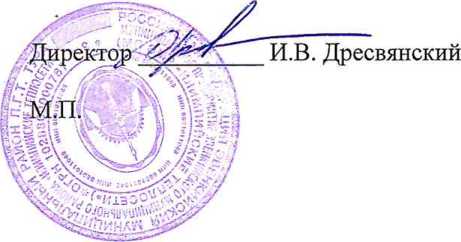 «_____»___________ 2019 годУровень образования, необходимый для приема на обучение по ППКРСНаименование квалификации (профессий, должностей по профессиональному стандарту "Сварщик") Срок получения СПО по ППКРС в очной форме обучения среднее общее образованиеСварщик ручной дуговой сварки плавящимся покрытым электродом 10 месяцевосновное общее образованиеСварщик ручной дуговой сварки плавящимся покрытым электродом 2 года 10 месяцевТрудоемкость ОПОП профессии15.01.05 Сварщик (ручной ичастично механизированной сварки (наплавки)При сроке обучения:При сроке обучения:Трудоемкость ОПОП профессии15.01.05 Сварщик (ручной ичастично механизированной сварки (наплавки)10месяцев2 года10 месяцевОбучение по учебным циклам и разделу "Физическая культура"16 нед.20 нед.Учебная практика22 нед.39 нед.Производственная практика22 нед.39 нед.Промежуточная аттестация1 нед.1 нед.Государственная итоговая аттестация2 нед.3 нед.Каникулы2 нед.2 нед.Итого43 нед.65 нед.N п/пНазвание профессии/сочетаний квалификацийКомпетенцииИндекс модулей1.Сварщик ручной дуговой сварки плавящимся покрытым электродомОК 1 - ОК 6ДОК 7 – ДОК 11ОП.001.Сварщик ручной дуговой сварки плавящимся покрытым электродомПК 1.1 - 1.9ПМ.011.Сварщик ручной дуговой сварки плавящимся покрытым электродомПК 2.1 - 2.4ДПК. 2.5ПМ.02Код компетенцииНаименование профессиональной компетенцииРезультат освоенияВПД1: Проведение  подготовительных,  сборочных  операций  перед сваркой, зачистка и контроль сварных швов после сварки:ВПД1: Проведение  подготовительных,  сборочных  операций  перед сваркой, зачистка и контроль сварных швов после сварки:ВПД1: Проведение  подготовительных,  сборочных  операций  перед сваркой, зачистка и контроль сварных швов после сварки:ПК 1.1. Читать  чертежи  средней  сложности  и  сложных  сварных металлоконструкций. Уметь:читать  рабочие чертежи сварных металлоконструкций различной сложностиЗнать: основные правила чтения конструкторской документации; общие сведения о сборочных чертежах; основы машиностроительного черчения;требования единой системы конструкторской документации.ПК  1.2.  Использовать  конструкторскую,  нормативно-техническую  и производственно-технологическую документацию по сварке. Уметь:пользоваться  конструкторской документацией для выполнения трудовых функций Знать: основные правила чтения конструкторской документации; общие сведения о сборочных чертежах; основы машиностроительного черчения;требования единой системы конструкторской документации.ПК  1.3.  Проверять  оснащенность,  работоспособность  исправность  и осуществлять настройку оборудования поста для различных способов сварки. Иметь практический опыт: проверки оснащенности сварочного поста ручной дуговой сварки (наплавки, резки) плавящимся покрытым электродом; проверки работоспособности и исправности оборудования поста ручной дуговой сварки (наплавки, резки) плавящимся покрытым электродом; проверки наличия заземления сварочного поста ручной дуговой сварки (наплавки, резки) плавящимся покрытым электродом;соблюдает требования безопасности труда и пожарной безопасности;бережно обращаться с инструментами, аппаратурой и оборудованием Уметь: проверять работоспособность и исправность оборудования поста для сваркиЗнать: классификацию и общие представления о методах и способах сварки;ПК 1.4.Подготавливать и проверять сварочные материалы для различных способов сварки. Иметь практический опыт: подготовки и проверки сварочных материалов для ручной дуговой сварки (наплавки, резки) плавящимся покрытым электродом;Уметь: подготавливать сварочные материалы к сварке Знать: классификацию сварочного оборудования и материалов;ПК  1.5.  Выполнять  сборку  и  подготовку  элементов  конструкции  под сварку. Иметь практический опыт: выполнения сборки элементов конструкции (изделий, узлов, деталей) под сварку с применением сборочных приспособлений Уметь: применять сборочные приспособления для сборки элементов конструкции (изделий, узлов, деталей) под сварку Знать: виды и назначение сборочных, технологических приспособлений  и оснастки;ПК 1.6.Проводить контроль подготовки и сборки элементов конструкции под сварку. Иметь практический опыт: Выполнять сборку и подготовку элементов конструкции под сварку Уметь: применять сборочные приспособления для сборки элементов конструкции (изделий, узлов, деталей) под сварку Знать: виды и назначение сборочных, технологических приспособлений  и оснастки;ПК  1.7.  Выполнять  предварительный,  сопутствующий  (межслойный) подогрев металла. Иметь практический опыт: выполнения предварительного, сопутствующего (межслойного) подогрева свариваемых кромок;Уметь: выполнять предварительный, сопутствующий (межслойный) подогрев металла в соответствии с требованиями производственно-технологической документации по сварке;Знать: необходимость проведения подогрева при сварке ПК  1.8.Зачищать и удалять поверхностные дефекты сварных швов после сварки. Иметь практический опыт: -выполнения зачистки швов после сварки;Уметь: использовать ручной и механизированный инструмент зачистки сварных швов и удаления поверхностных дефектов после сварки;Знать: способы устранения дефектов сварных швов;ПК  1.9.  Проводить  контроль  сварных  соединений  на  соответствие геометрическим  размерам,  требуемым  конструкторской  и  производственно-технологической документации по сварке. Иметь практический опыт: использования измерительного инструмента для контроля геометрических размеров сварного шва;Уметь: проводить  контроль  сварных  соединений  на  соответствие геометрическим  размерам,  требуемым  конструкторской  и  производственно-технологической документации по сварке. Знать: методы неразрушающего контроля;ВПД  2.Ручная  дуговая сварка (наплавка, резка) плавящимся покрытым электродом:ВПД  2.Ручная  дуговая сварка (наплавка, резка) плавящимся покрытым электродом:ВПД  2.Ручная  дуговая сварка (наплавка, резка) плавящимся покрытым электродом:ПК  2.1.  Выполнять  ручную  дуговую  сварку  различных  деталей  из углеродистых  и  конструкционных  сталей  во  всех  пространственных положениях сварного шва. Иметь практический опыт: выполнять  ручную  дуговую  сварку  различных  деталей  из углеродистых  и  конструкционных  сталей  во  всех  пространственных положениях сварного шва.Уметь: выполнять сварку различных деталей и конструкций во всех пространственных положениях сварного шва;Знать: технику и технологию ручной дуговой сварки (наплавки, резки) плавящимся покрытым электродом различных деталей и конструкций в пространственных положениях сварного шва;ПК 2.2.Выполнять ручную дуговую сварку различных деталей из цветных металлов и сплавов во всех пространственных положениях сварного шва. Иметь практический опыт: выполнять ручную дуговую сварку различных деталей из цветных металлов и сплавов во всех пространственных положениях сварного шва. Уметь: выполнять сварку различных деталей и конструкций во всех пространственных положениях сварного шва;Знать: технику и технологию ручной дуговой сварки (наплавки, резки) плавящимся покрытым электродом различных деталей и конструкций в пространственных положениях сварного шва;ПК 2.3.Выполнять ручную дуговую наплавку покрытыми электродами различных деталей. Иметь практический опыт: выполнять ручную дуговую наплавку покрытыми электродами различных деталей Уметь: выполнять сварку различных деталей и конструкций во всех пространственных положениях сварного шва Знать: основные типы, конструктивные элементы и размеры сварных соединений, выполняемых ручной дуговой сваркой (наплавкой, резкой) плавящимся покрытым электродом, и обозначение их на чертежах;ПК 2.4.Выполнять дуговую резку различных деталей. Иметь практический опыт: выполнения дуговой резки;Уметь: владеть техникой дуговой резки металла;             Знать: основы дуговой резки;ДПК 2.5Выполнять ручную дуговую наплавку покрытыми электродами  различных  деталей  при отрицательных температурах в условиях Крайнего СевераИметь практический опыт: выполнения ручной дуговой сварки (наплавки, резки) плавящимся покрытым электродом различных деталей и конструкций в условиях Крайнего Севера при низких температурах;Уметь: производить сварочные работы  при выполнении аварийно-восстановительных работ строительных конструкций при низких температурах воздуха.Знать: технологический процесс подготовки и  выполнения сварочных работ при низких температурах воздуха.Дисциплины, междисциплинарные курсы, профессио-нальные модулиКоличество часов на увеличение объема обязательных дисциплин, МДК; на введение дополнительных дисциплин (ПМ)Обоснованиераспределения часовДисциплина способствует формированию следующих компетенций, предусмотренных ФГОСДисциплина способствует формированию дополнительных общих и профессиональных компетенцийОП.08. «Основы предпринимательской деятельности»48часа/32 часовВведена для формирования дополнительной компетенции – «Оценивать экономические и социальные условия осуществления предпринимательской деятельности», дающая возможность выпускнику открыть свое дело.ОК 1-6ПК. 1.1. - 1.9ДОК 8. Понимать сущность энергосбережения,  применять современные модели энергосбережения в профессиональной деятельности.ДОК 9. Оценивать экономичес-кие и социаль-ные условия осуществле-ния предпринимательской деятельности. ОП.07. «Основы энергосбережения»,51  час/34 часа Введена в учебный план на основании долгосрочной целевой программы «Энергосбережение и повышение энергетической эффективности на 2010 – 2020 годы»  и по результатам анализа работодателей с целью формирования компетенции понимания, осознания и применения современной модели энергосбережения в РФ в связи со спецификой региона.ОК 1 – 6ПК 1.1- 1.9ДОК 8. Понимать сущность энергосбережения,  применять современные модели энергосбережения в профессиональной деятельности.ДОК 9. Оценивать экономические и социальные условия осуществления предпринимательской деятельностиОП.09 Автоматиза-ция производства 57 часов\38 часовВведена в учебный план для формирования дополнительных компетенций  по  обоснованному  выбору оборудования, средств механизации и автоматизации в профессиональной деятельности, проверять показания контрольно-измеритель-ных приборовОК 1 – 6ПК 1.1- 1.9;ПК 2.1-2.4ДОК 10. Проверять  показания контрольно- измерительных приборов; ДОК 11 Выполнять  обоснованный выбор оборудования, средств механизации и автоматизации в профессиональной деятельности.в  ПМ. 02 Ручная дуговая сварка (наплавка, резка) плавящимся покрытым электродом, в МДК.02.01. Техника и технология ручной дуговой сварки (наплавки, резки) покрытыми электродами96 часов/64часаВ связи с запросом работодателя на дополнительные результаты освоения ППКРС, не предусмотренные ФГОСОК 1-6ПК 2.1 – 2.4 ДПК 2.5. Выполнять ручную дуговую сварку (наплавку) различных деталей  покрытыми электродами при отрицательных температурах в условиях Крайнего Севера.№п/пИндексНаименованиеБазовые учебные дисциплины1ОУД.01Русский язык2ОУД.02Литература3ОУД.03Иностранный язык 4ОУД.04История5ОУД.05Физическая культура6ОУД.06Основы безопасности жизнедеятельности7ОУД.07Химия8ОУД.08Обществознание (включая экономику и право)9ОУД.09Биология10ОУД.10География11ОУД.11ЭкологияПрофильные учебные дисциплины 12ОУД.12Математика: алгебра, начала математического анализа, геометрия13ОУД.13Информатика14ОУД.14Астрономия15ОУД.15ФизикаДополнительные учебные дисциплины16УД.01Психология общения17УД.02Краеведение18УД.03Эффективное поведение на рынке труда19УД.04Эвенкийский язык№п/пИндексНаименование1ОП.01Основы инженерной графикиОП.02Основы электротехники2ОП.03Основы материаловедения3ОП.04Допуски и технические измерения4ОП.05Основы экономики5ОП.06Безопасность жизнедеятельности6ОП.07в.Основы предпринимательской деятельности7ОП.08в.Основы энергосбережения8ОП.09в.Автоматизация производства№п/пИндексНаименование1ПМ.01Подготовительно - сварочные работы и контроль качества сварных швов после сварки2ПМ.02Ручная дуговая сварка (наплавка, резка) плавящимся покрытым электродом№п/пИндексНаименование1ПМ.01Подготовительно- сварочные работы и контроль качества сварных швов после сварки2ПМ.02Ручная дуговая сварка (наплавка, резка) плавящимся покрытым электродом№п/пИндексНаименование1ПМ.01Подготовительно - сварочные работы и контроль качества сварных швов после сварки2ПМ.02Ручная дуговая сварка (наплавка, резка) плавящимся покрытым электродомВид практикиСеместрКол-во недельБаза практикиЗаданиеПМ.01 Подготовительно-сварочные работы и контроль качества сварных швов после сваркиПМ.01 Подготовительно-сварочные работы и контроль качества сварных швов после сваркиПМ.01 Подготовительно-сварочные работы и контроль качества сварных швов после сваркиПМ.01 Подготовительно-сварочные работы и контроль качества сварных швов после сваркиПМ.01 Подготовительно-сварочные работы и контроль качества сварных швов после сваркиУП.01 2,3,4 8Сварочная мастерская  для сварки металловЧитать чертежи средней сложности и сложных сварных металлоконструкций.Использовать конструкторскую, нормативно-техническую и производственно-технологическую документацию по сварке.Проверять оснащенность, работоспособность, исправность и осуществлять настройку оборудования поста для различных способов сварки.Подготавливать и проверять сварочные материалы для различных способов сварки.Выполнять сборку и подготовку элементов конструкции под сварку.Проводить контроль подготовки и сборки элементов конструкции под сварку.Выполнять предварительный, сопутствующий (межслойный) подогрева металла. Зачищать и удалять поверхностные дефекты сварных швов после сварки.Проводить контроль сварных соединений на соответствие геометрическим размерам, требуемым конструкторской и производственно-технологической документации по сварке.ПП.0145МП ЭМР «Илимпийские теплосети»; МП ЭМР «Илимпийские электросети»; МП ЭМР «Эвенкиянефтепродукт»; ИП Пересыпкин.Закреплять    и усовершенствовать приобретенный в процессе обучения опыт практической деятельности  обучающихся  в  сфере изучаемой профессии; развитие общих и профессиональных компетенций; освоение современных производственных процессов, технологий; адаптация обучающихся к конкретным условиям деятельности предприятий различных организационно-правовых форм.ПМ.02 Ручная дуговая сварка (наплавка) плавящимся электродомПМ.02 Ручная дуговая сварка (наплавка) плавящимся электродомПМ.02 Ручная дуговая сварка (наплавка) плавящимся электродомПМ.02 Ручная дуговая сварка (наплавка) плавящимся электродомПМ.02 Ручная дуговая сварка (наплавка) плавящимся электродомУП.024,5,615Сварочная мастерская  для сварки металловВыполнять ручную дуговую сварку различных деталей из углеродистых и конструкционных сталей во всех пространственных положениях сварного шва ; ручную дуговую сварку различных деталей из цветных металлов и сплавов во всех пространственных положениях сварного шва; ручную дуговую наплавку покрытыми электродами различных деталей; дуговую резку различных деталей; ручную дуговую наплавку покрытыми электродами  различных  деталей  при отрицательных температурах в условиях Крайнего Севера.ПП.02614МП ЭМР «Илимпийские теплосети»; МП ЭМР «Илимпийские электросети»; МП ЭМР «Эвенкиянефтепродукт»; ИП Пересыпкин.Совершенствовать  профессиональные умения и навыки;Формировать  компетенции, необходимые для работы в условиях специфики конкретного производства по профессии сварщик;выполнять  ручную дуговую сварку (наплавки, резки) плавящимся покрытым электродом различных деталей и конструкций в условиях Крайнего Севера при низких температурах;Изменение Куда внесено изменениеЛицо, ответственное за внесение измененийДокумент, подтверждающий внесение изменений